板橋区立保育園　給食レシピ【　作り方　】　＊　　　　　　子どものお手伝いできそうなところ　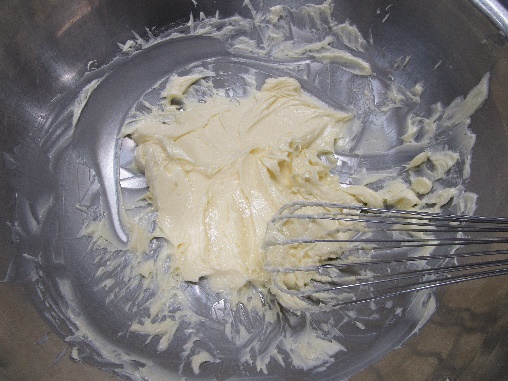 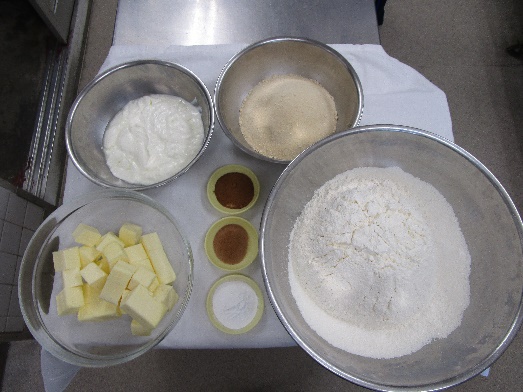 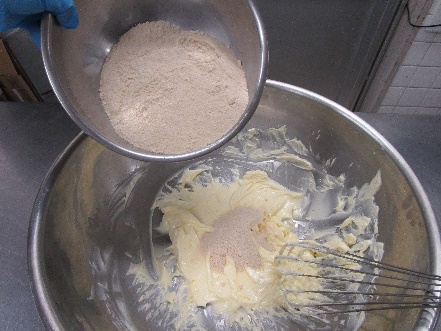 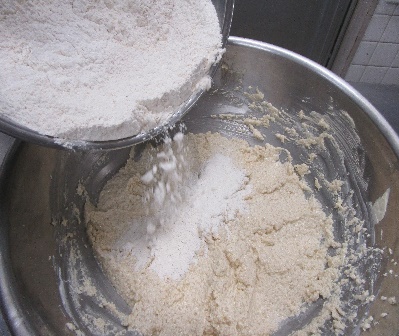 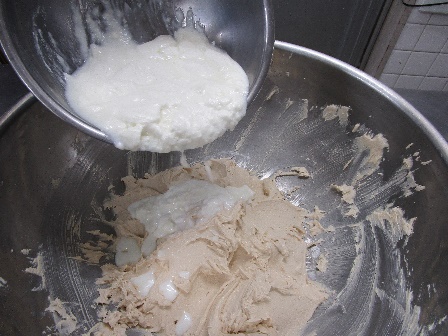 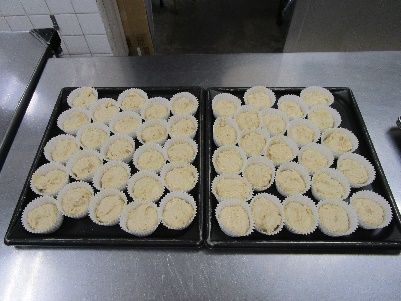 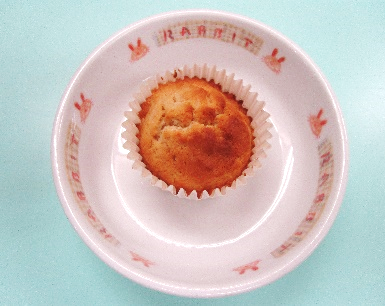 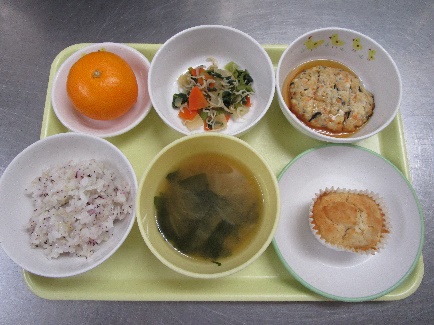 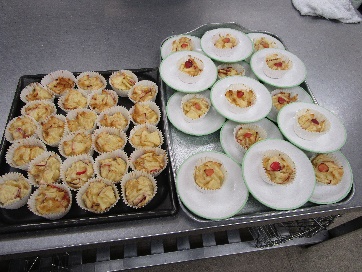 